mm     / dd      , 2016The 5th NSCA International ConferenceSponsorship Application FormWe hereby apply for a sponsorship item of The 5th NSCA International Conference.Please check following items you would like to apply.Advertisement for Conference Program Book    * Please note that the application to advertisement (opposite side of inside back cover) will be made on a first-come, first-served basis.Application Deadline：October 31st, 2016Contact: Email:public@nsca-japan.or.jp（in charge: Mr. Kise & Mr. Shibata）TEL：+81-3-3452-1684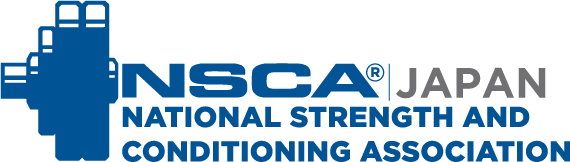 Company / OrganizationContact NameDepartmentAddressTel / FaxTel: Fax: E-mail Address　　　　　　　　ContentsAmountApplication1A4 full page: opposite side of inside back cover (4 colors)JPY86,400□ContentsSizeAmountApplication2A4 full page: back matter (1 color)MAX:H267mm x W190mm　JPY64,800□3A4 half page: Back matter (1 color)MAX:H128mm x W190mm  JPY32,400□